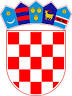          REPUBLIKA HRVATSKAOSJEČKO-BARANJSKA ŽUPANIJA                  OPĆINA ČEPIN              OPĆINSKO VIJEĆEKLASA: 007-01/23-01/47URBROJ: 2158-12-23-1Čepin, 21. prosinca 2023.Temeljem članka 5. stavak 1. Zakona o kulturnim vijećima i financiranju javnih potreba u kulturi („Narodne novine“, broj 83/22.), članka 20. stavak 2. Zakona o tehničkoj kulturi („Narodne novine“, broj 76/93., 11/99. i 38/09.) i članka 32. Statuta Općine Čepin („Službeni glasnik Općine Čepin“, broj 1/13., 5/13.-pročišćeni tekst, 4/16., 5/16.-pročišćeni tekst, 3/18., 5/18.-pročišćeni tekst, 4/20., 5/20.-pročišćeni tekst, 5/21. i 7/21.-pročišćeni tekst), Općinsko vijeće Općine Čepin na svojoj 25. sjednici održanoj dana 21. prosinca 2023. godine, donijelo jePROGRAMjavnih potreba u kulturi Općine Čepini ostalim društvenim djelatnostima za 2024. godinuI.Javne potrebe u kulturi Općine Čepin za koje se sredstva osiguravaju u Proračunu, jesu one potrebe koje su utvrđene posebnim zakonima, ali i one kulturne djelatnosti, poslovi, akcije i manifestacije koje su programom javnih potreba Općine utvrđene kao takove.Sukladno Zakonu o kulturnim vijećima i financiranju javnih potreba u kulturi („Narodne novine“, broj 83/22.), kao i Zakonu o tehničkoj kulturi („Narodne novine“, broj 76/93., 11/99. i 38/09.), Općina Čepin u Program javnih potreba u kulturi (i ostalim društvenim djelatnostima) za 2024. godinu uvršćuje:- programe ustanova kulture, udruženja i drugih organizacija u kulturi od interesa za Općinu kao i prijedloge usmjerene poticanju umjetničkog i kulturnog stvaralaštva u Općini Čepin,- nabavka knjiga za knjižnicu,- nabavka opreme za knjižnicu,- subvencioniranje članarine za knjižnicu za mještane općine Čepin- program razvoja civilnog društva,- akcije poticanja razvitka kulturno-umjetničkog amaterizma,- program razvoja osnovnog i srednjoškolskog obrazovanja,- program visoko obrazovanje- program promicanja kulture- ostale društvene djelatnosti,kao i poticanje drugih vidova umjetničkog stvaralaštva značajnog za kulturni život Općine.U svim djelatnostima kulture daje se prednost ustanovama kulture u vlasništvu Općine, a adekvatno kakvoći ili prepoznatom ugledu i tradiciji, podržavaju se i svi drugi kulturni čimbenici izdvojeni slijedom kvalitetne selekcije.U skladu sa Zakonom o kulturnim vijećima i financiranju javnih potreba u kulturi izrađen je Program javnih potreba, a ukupno planirana sredstva iznose 1.125.141,00 € (slovima: milijunstodvadesetpettisućastočetrdesetjedaneuro), uvažavajući zakonske obveze, ali i materijalne mogućnosti općine Čepin.Program javnih potreba donosi Općinsko vijeće na prijedlog općinskog načelnika Općine Čepin.II.USTANOVE KULTURE KOJIMA JE OSNIVAČ OPĆINA ČEPINCENTAR ZA KULTURU ČEPIN	Program prema predloženom „Programu rada Centra za kulturu Čepin za 2024. godinu“ koji je sastavni dio ovog programa.	UKUPNO	105.000,00 €          NABAVKA KNJIGA ZA KNJIŽNICU CENTRA ZA KULTURU ČEPINNabavka knjiga za Narodnu knjižnicu u sklopu Centra za kulturu Čepin (minimalno osigurati sredstva „kunu na kunu“ - sukladno odluci Ministarstva kulture RH.UKUPNO	4.000,00 €	NABAVKA OPREME ZA KNJIŽNICU CENTRA ZA KULTURU ČEPINNabavka opreme za Narodnu knjižnicu u sklopu Centra za kulturu Čepin.	UKUPNO	4.000,00 €III.PROGRAMIPROGRAM 3002 RAZVOJ CIVILNOG DRUŠTVAPROGRAM 3007 OSNOVNO I SREDNOŠKOLSKO OBRAZOVANJEPROGRAM 3008 VISOKO OBRAZOVANJEPROGRAM 3009 PROMICANJE KULTUREIV.REKAPITULACIJAIX.Ovaj Program stupa na snagu osmog dana od dana objave u „Službenom glasniku Općine Čepin“, a primjenjuje se od 01. siječnja 2024. godine.PREDSJEDNIK      OPĆINSKOG VIJEĆA								      Robert Periša, dipl. oec.AKTIVNOSTOPISPLANIRANOA300207SUDJELOVANJE NA SAJMOVIMA2.000,003233Usluge promidžbe i informiranja1.000,003299Ostali nespomenuti rashodi poslovanja1.000,00A300223PREVENTIVNE AKTIVNOSTI MUP1.000,003239Preventivne aktivnosti MUP1.000,00A300225OSTALE UDRUGE50.000,003231Prijevoz ostalih udruga12.000,003299Ostali nespomenuti rashodi poslovanja12.000,003811Udruge ostalih društvenih djelatnosti21.000,003811Tekuće donacije u novcu5.000,00A3000230POTPORE ZA NOVOROĐENU DJECU29.000,003721Naknade za opremu novorođenih beba29.000,00A300237JAVNI RADOVI13.272,003111Plaće za redovan rad11.149,003132Doprinosi za obvezno zdravstveno osiguranje1.858,003212Naknada za prijevoz, za rad na terenu i odvojeni život265,00A300238SUORGANIZACIJA DRUŠTVENIH ZBIVANJA12.400,003222Materijal i sirovine1.000,003299Ostali nespomenuti rashodi poslovanja1.000,003299Putovanje u Herceg-novi11.500,003811Tekuće donacije u novcu2.000,003812Suorganizacija društvenih zbivanja3.400,00A300248MJERE DEMOGRAFSKE OBNOVE160.000,003721Mjere demografske obnove160.000,003811Potpore za stambeno zbrinjavanje mladih obitelji20.000,00T300201ZAŽELI 2375.000,0031Rashodi za zaposlene250.000,0032Ostali rashodi125.000,00SVEUKUPNO669.172,00AKTIVNOSTOPISPLANIRANOA100016STIPENDIJE UČENICIMA26.600,003721Stipendije26.600,00A300721SUFINANCIRANJE CIJENE PRIJEVOZA UČENICIMA41.000,003722Sufinanciranje cijene prijevoza učenicima41.000,00A300735OBRAZOVNI PROGRAMI OSNOVNIH ŠKOLA96.869,003237Intelektualne i osobne usluge1.000,003632Kapitalne pomoći unutar općeg proračuna1.000,003661Tekuće pomoći proračunskim korisnicima drugih proračuna10.000,003722Naknade građanima i kućanstvu u naravi83.409,003722Naknade građanima i kućanstvu u naravi1.460,00SVEUKUPNO164.469,00AKTIVNOSTOPISPLANIRANOA300849SUFINANCIRANJE CIJENE PRIJEVOZA STUDENTIMA26.000,003722Sufinanciranje cijene prijevoza studentima26.000,00SVEUKUPNO26.000,00AKTIVNOSTOPISPLANIRANOA300901SUBVENCIJA KOLEKTIVNE ČLANARINE U KNJIŽNICI4.000,003722Subvencija kolektivne članarine u knjižnici4.000,00A300905ČEPINSKI SUNCOKRETI18.000,003233Usluge promidžbe i informiranja0,003299Ostali nespomenuti rashodi poslovanja16.000,003811Tekuće donacije u novcu2.000,00A300906OBILJEŽAVANJE PRIGODNIH DATUMA72.000,003221Uredski materijal i ostali materijalni rashodi18.000,003222Materijal i sirovine1.500,003237Intelektualne i osobne usluge14.500,003237Postavljanje baleta „Jela“20.000,003239Ostale usluge500,003299Ostali nespomenuti rashodi poslovanja15.000,003811Tekuće donacije u novcu2.500,00A300922AMATERSKI DRUŠTVA i UDRUGE25.500,003238Računalne usluge400,003811Donacije udrugama u kulturi22.600,003811Akcije i manifestacije, kukuruzijada, likovna kolonija2.500,00A300934VJERSKE ZAJEDNICE, HUMANITARNE UDRUGE I DRUGO33.000,003811Tekuće donacije u novcu33.000,00SVEUKUPNO152.500,00USTANOVE U KULTURI105.000,00NABAVKA KNJIGA ZA KNJIŽNICU4.000,00NABAVKA OPREME ZA KNJIŽNICU4.000,00PROGRAM 3002 RAZVOJ CIVILNOG DRUŠTVA669.172,00PROGRAM 3007 OSNOVNO I SREDNOŠKOLSKO OBRAZOVANJE164.469,00PROGRAM 3008 VISOKO OBRAZOVANJE26.000,00PROGRAM 3009 PROMICANJE KULTURE152.500,00SVEUKUPNO1.125.141,00